УТВЕРЖДАЮПриказ директора колледжа от 25.05.2021 г. № 119/1РАБОЧАЯ ПРОГРАММа ПРОФЕССИОНАЛЬНОГО МОДУЛЯПМ.01 Подготовительно-сварочные работы и контроль качества сварных швов после сваркипрограмма подготовки квалифицированных рабочих, служащих среднего профессионального образованияпо профессии 15.01.05 Сварщик ручной и частично механизированной сварки (наплавки)2021 г. СОДЕРЖАНИЕ1. ПАСПОРТ  РАБОЧЕЙ ПРОГРАММЫПРОФЕССИОНАЛЬНОГО МОДУЛЯПМ.01 Подготовительно-сварочные работы и контроль качества сварных швов после сварки 1.1. Область применения рабочей программыРабочая программа профессионального модуля ПМ.01 Подготовительно-сварочные работы и контроль качества сварных швов после сварки является частью примерной основной образовательной программы в соответствии с ФГОС СПО 15.01.05 Сварщик (ручной и частично механизированной сварки (наплавки). Рабочая программа разработана в целях внедрения международных стандартов подготовки высококвалифицированных рабочих кадров с учетом передового международного опыта движения WSI, компетенций WSR «Сварочные технологии», профессионального стандарта «Сварщик», утвержденного приказом Министерства труда и социальной защиты Российской Федерации от 28 ноября 2013 г. №701н, а также интересов работодателей в части освоения дополнительных видов профессиональной деятельности, обусловленных требованиями к компетенции WSR «Сварочные технологии» и подготовки к Демонстрационному экзамену.1.2. Цель и планируемые результаты освоения профессионального модуля Целями разработки профессионального модуля являются: • повышение качества профессионального образования на основе гармонизации требований международных стандартов и регламентов WSI/WSR, ФГОС СПО и профессиональных стандартов; • обеспечение востребованности и конкурентоспособности выпускников образовательных организаций, закончивших образование по программе, разработанной в соответствии с ФГОС СПО по профессии 15.01.05 Сварщик (ручной и частично механизированной сварки (наплавки); • подготовка обучающихся по профессии Сварщик (ручной и частично механизированной сварки (наплавки) для участия в международных конкурсах, проводимых WorldSkills по компетенции «Сварочные технологии», Демонстрационном экзамене.Освоение профессионального модуля направлено на развитие общих компетенций:1.2.1. Перечень общих компетенций1.2.2. Перечень профессиональных компетенций В результате освоения профессионального модуля студент должен:С целью приведения содержания рабочей программы профессионального модуля в соответствие с требованиями рынка труда осваиваются следующие трудовые действия, необходимые умения и знания профессионального стандарта Сварщик от 28.11.2013г №701н: Трудовые действия профессионального стандарта: Умения профессионального стандарта: Знания профессионального стандарта: С целью подготовки обучающихся к участию в чемпионате WS и Демонстрационному экзамену, содержание рабочей программы профессионального модуля ориентировано на следующие технические требования по компетенции Сварочные технологии: Технические требования WS: 1.3. Количество часов, отводимое на освоение профессионального модуляМаксимальная учебная нагрузка – 441 час.Из них   на освоение МДК 225 ч.,  на практики учебную, производственную 216 ч. самостоятельная работа 75 ч. 2. Структура и содержание профессионального модуля2.1. Структура профессионального модуля ПМ.01 Подготовительно-сварочные работы и контроль качества сварных швов после сварки2.2. Тематический план и содержание профессионального модуля ПМ.01 Подготовительно-сварочные работы и контроль качества сварных швов после сваркиПо каждому разделу указываются междисциплинарные курсы и соответствующие темы. По каждой теме описывается содержание учебного материала (в дидактических единицах), наименования необходимых лабораторных работ, практических и иных занятий. Тематика самостоятельной работы может приводиться по выбору разработчиков по разделу или по каждой теме. Подробно перечисляются виды работ учебной и (или) производственной практики. Если по профессиональному модулю предусмотрены курсовые проекты (работы), приводятся их темы, указывается содержание обязательных учебных занятий и самостоятельной работы студентов. 3. УСЛОВИЯ РЕАЛИЗАЦИИ ПРОГРАММЫ ПРОФЕССИОНАЛЬНОГО  МОДУЛЯ3.1. Для реализации программы профессионального модуля должны быть предусмотрены следующие специальные помещения:Реализация программы предполагает наличие учебного кабинета - теоретических основ сварки и резки металлов, 						мастерских: слесарная, сварочная;Оборудование учебного кабинета и рабочих мест кабинета: - рабочее место преподавателя;- посадочные места обучающихся (по количеству обучающихся);- комплект учебно-методической документации (учебники и учебные пособия);- наглядные пособия:макеты, демонстрирующие конструкцию источников питания,макеты сборочного оборудования,плакаты с конструкцией источников, демонстрационные стенды,плакаты с технологическими цепочками изготовления отдельных видов сварных конструкций,демонстрационные стенды со вспомогательными инструментами,комплект видеофильмов с описанием технологических процессов изготовления различных сварных конструкций в соответствии с учебным планом: решётчатым конструкциям, балкам, резервуарам (горизонтальным и вертикальным), монтажу трубопроводов и т.п.;комплект образцов сварных соединений труб и пластин из углеродистой и легированной стали, цветных металлов и сплавов, в т. ч. с дефектами (не менее, чем по три образца со стыковыми швами пластин и труб, сваренных в различных пространственных положениях из углеродистой, легированной стали, цветных металлов и сплавов соответственно; не менее, чем по три образца с угловыми швами пластин, сваренных в различных пространственных положениях из углеродистой, легированной стали, цветных металлов и сплавов соответственно);комплект плакатов со схемами и порядком проведения отдельных видов контроля качества, демонстрационные стенды с образцами сварных швов, в которых наблюдаются различные дефекты сварки.- технические средства обучения:компьютеры с лицензионным обеспечением; мультимедийный протектор.Оборудование мастерской и рабочих мест мастерской:Оборудование слесарной мастерской:рабочее место преподавателя;вытяжная и приточная вентиляция;Комплект оборудования для обучающегося:- уборочный инвентарь;- станок отрезной, дисковый;- станок ленточнопильный;- вертикально-сверлильный станок;- машина заточная;- тележки инструментальные;- верстаки слесарные одноместные с подъемными тисками;- заточной станок;- индикатор часового типа;- микрометры гладкие;- штангенциркули;- штангенрейсмусы;- угломер универсальный;- угольники поверочные слесарные с широким основанием УШ;- уровень брусковый;- циркули разметочные;- чертилки;- кернеры;- радиусомеры №№ 1, 2;- резьбомеры (метрические, дюймовые);- калибры пробки (гладкие, резьбовые);- резьбовые кольца;- калибры скобы;- щупы плоские;- бородки слесарные;- дрель электрическая;- зубила слесарные;- ключи гаечные рожковые;- наборы торцовых головок;- осцилляционная машина;- гайковерт с набором головок;- болгарка;- плита поверочная;- наковальня;- электролобзик;- пила сабельная;- паста абразивная;- электрические ножницы по металлу;- зенковки конические;- зенковки цилиндрические;- зенкера;- резьбонарезной набор;- круглогубцы;- клещи;- молотки слесарные;- напильники различных видов с различной насечкой;- надфили разные;- ножницы ручные для резки металла;- ножовки по металлу;- острогубцы (кусачки);- пассатижи комбинированные;- плоскогубцы;- поддержки;- натяжки ручные;- обжимки;- чеканы;- притиры плоские и конические;- лампа паяльная;- шаберы;- призмы для статической балансировки деталей;- приспособления для гибки металла;- трубогибочный станок;- трубоприжим;- тисочки ручные;- тиски машинные; - защитные экраны для рубки;- шкаф для хранения изделий обучающихся;- тележка для перевозки приспособлений и заготовок;- ящик для хранения использованного обтирочного материала- пистолет заклепочный;- набор шлифовальной бумаги;- набор абразивных брусков;- шлифовальная машинка;- набор сверл;Оборудование для резки по металлу (гибки):- дрель;- угловая шлифовальная машина;- пила торцовочная;- ножницы листовые;- универсальный резак;- гайковерт ударный;- гравер;- набор метчиков и плашек;- молоток слесарный ;- ножницы по металлу;- ножовка по металлу;- резиновая киянка .;- набор напильников;- набор надфилей;- твердосплавный разметочный карандаш;стеллаж;шкаф для хранения инструмента;ножницы гильотинные.Оборудование сварочной мастерской: - рабочее место преподавателя;вытяжная вентиляция - по количеству сварочных постов;Оборудование сварочного поста для дуговой сварки и резки металлов на 1 рабочее место (на группу 15 чел): - сварочное оборудование для ручной дуговой сварки;			           - сварочный стол;- приспособления для сборки изделий; - молоток-шлакоотделитель;- разметчики (керн, чертилка);- маркер для металла белый;- маркер для металла черный.Инструменты и принадлежности на 1 рабочее место (на группу 15 чел):- угломер;- линейка металлическая; - зубило; - напильник  треугольный;- напильник круглый;- стальная линейка-прямоугольник; - пассатижи (плоскогубцы); - штангенциркуль; - комплект для визуально-измерительного контроля (ВИК);-  комплект для проведения ультразвукового метода контроля;- комплект для проведения магнитного метода контроля; - комплект для проведения капиллярной дефектоскопии.Защитные средства на 1 обучающегося (на группу 15 чел):- костюм сварщика (подшлемник, куртка, штаны);- защитные очки;- защитные ботинки;- краги спилковые.Дополнительное оборудование мастерской (полигона):- столы металлические; - стеллажи металлические;- стеллаж для хранения металлических листов.3.2. Информационное обеспечение реализации программыПеречень используемых учебных изданий, Интернет-ресурсов, дополнительной литературы:3.2.1. Печатные изданияОсновные источники:Сварка и резка металлов: учебное пособие для СПО /под общей редакцией Ю.В. Казакова-М: ИЦ «Академия», 2013. - 400 с.Овчинников В.В. Дефектация сварных швов и контроль качества сварных соединений: учебник для СПО /В.В. Овчинников - М., ИЦ «Академия», 2015. - 224 с.Овчинников В.В. Дефектация сварных швов и контроль качества сварных соединений. Практикум: учебное пособие/В.В. Овчинников-М., ИЦ «Академия», 2014. - 112 с.Овчинников В.В. Дефекты сварных соединений. Практикум: учебное пособие для СПО /В.В. Овчинников. - М., ИЦ «Академия», 2014. – 64 с.Милютин В.С Источники питания и оборудование для электрической сварки плавлением: учебник для СПО/В.С. Милютин. Р.Ф. Катаев-М., ИЦ «Академия», 2013. - 368 с.Маслов Б.Г. Производство сварных конструкций: учебник для СПО/Б.Г. Маслов, Выборнов А.П.- М.:ИЦ «Академия», 2014.-288 с.Дополнительные источники:Маслов Б.Г. Сварочные работы.  -  М., ИЦ «Академия», 2014. - 240 с.Овчинников В.В. Контроль качества сварных соединений. - М., ИЦ «Академия», 2012. - 200 с.Овчинников В.В. Оборудование, механизация  и автоматизация сварочных процессов. – М., ИЦ «Академия», 2012. - 224 с.Овчинников В.В. Технология электросварочных и газосварочных работ.  Рабочая тетрадь. -   М., ИЦ «Академия», 2012. - 80 с.Овчинников В.В. Контроль качества сварочных соединений. Практикум. -  М., ИЦ «Академия», 2012. - 240 с.   Нормативные документы:ГОСТ 2.312-72 Единая система конструкторской документации. Условные изображения и обозначения швов сварных соединений.ГОСТ 2601-84 Сварка металлов. Термины и определение основных понятий.ГОСТ 3242-79 Соединения сварные. Методы контроля качества.ГОСТ 5264-80. Ручная дуговая сварка. Соединения сварные. Основные типы, конструктивные элементы и размеры.ГОСТ 7512-82 Контроль неразрушающий. Соединения сварные. Радиографический метод.ГОСТ 14782-86 Контроль неразрушающий. Соединения сварные. Методы ультразвуковые.ГОСТ 16037-80 Соединения сварные стальных трубопроводов. Основные типы, конструктивные элементы и размеры.ГОСТ 20415-82 Контроль неразрушающий. Методы акустические. Общие положения.ГОСТ 20426-82 Контроль неразрушающий. Методы дефектоскопии радиационные. Область применения.ГОСТ 14771-76 Дуговая сварка в защитном газе. Соединения сварные. Основные типы, конструктивные элементы и размеры.ГОСТ 16037-80 Соединения сварные стальных трубопроводов. Основные типы, конструктивные элементы и размеры.ГОСТ 3.1705-81 Единая система технологической документации. Правила записи операций и переходов. Журналы:«Сварочное производство», М., №№ за 2010-2018 г.г«Информационные технологии», М., №№ за 2010-2018 г.г3.2.2. Электронные издания (электронные ресурсы)www.svarka.netwww.weldering.com4. Контроль и оценка результатов освоения профессионального модуля (вида деятельности)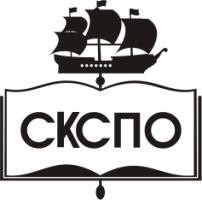 государственное автономное профессиональное образовательное учреждение Самарской области«Самарский колледж сервиса производственного оборудования имени Героя Российской ФедерацииЕ.В. Золотухина»1. ПАСПОРТ  ПРИМЕРНОЙ РАБОЧЕЙ ПРОГРАММЫ ПРОФЕССИОНАЛЬНОГО МОДУЛЯ2. СТРУКТУРА И СОДЕРЖАНИЕ ПРОФЕССИОНАЛЬНОГО МОДУЛЯ3. УСЛОВИЯ РЕАЛИЗАЦИИ ПРОГРАММЫ ПРОФЕССИОНАЛЬНОГО МОДУЛЯ 4. КОНТРОЛЬ И ОЦЕНКА РЕЗУЛЬТАТОВ ОСВОЕНИЯ ПРОФЕССИОНАЛЬНОГО МОДУЛЯ КодОбщие компетенцииОК 1.Понимать сущность и социальную значимость будущей профессии, проявлять к ней устойчивый интересОК 2.Организовывать собственную деятельность, исходя из цели и способов ее достижения, определенных руководителемОК 3.Анализировать рабочую ситуацию, осуществлять текущий и итоговый контроль, оценку и коррекцию собственной деятельности, нести ответственность за результаты своей работы.ОК 4.Осуществлять поиск информации, необходимой для эффективного выполнения профессиональных задач.ОК 5.Использовать информационно-коммуникационные технологии в профессиональной деятельности.ОК 6.Работать в команде, эффективно общаться с коллегами, руководством.КодПрофессиональные компетенцииВД 1Проведение подготовительных, сборочных операций перед сваркой, зачистка и контроль сварных швов после сваркиПК 1.1.Читать чертежи средней сложности и сложных сварных металлоконструкцийПК 1.2.Использовать конструкторскую, нормативно-техническую и производственно-технологическую документацию по сваркеПК 1.3.Проверять оснащенность, работоспособность, исправность и осуществлять настройку оборудования поста для различных способов сваркиПК 1.4.Подготавливать и проверять сварочные материалы для различных способов сваркиПК 1.5.Выполнять сборку и подготовку элементов конструкции под сваркуПК 1.6.Проводить контроль подготовки и сборки элементов конструкции под сваркуПК 1.7.Выполнять предварительный, сопутствующий (межслойный) подогрева металлаПК 1.8.Зачищать и удалять поверхностные дефекты сварных швов после сваркиПК 1.9.Проводить контроль сварных соединений на соответствие геометрическим размерам, требуемым конструкторской и производственно-технологической документации по сваркеиметь практический опыт- выполнения типовых слесарных операций, применяемых при подготовке деталей перед сваркой;- выполнения сборки элементов конструкции (изделий, узлов, деталей) под сварку с применением сборочных приспособлений;- выполнения сборки элементов конструкции (изделий, узлов, деталей) под сварку на прихватках;- эксплуатирования оборудования для сварки;- выполнения предварительного, сопутствующего (межслойного) подогрева свариваемых кромок;- выполнения зачистки швов после сварки;- использования измерительного инструмента для контроля геометрических размеров сварного шва;- определения причин дефектов сварочных швов и соединений;- предупреждения и устранения различных видов дефектов в сварных швах;уметь- использовать ручной и механизированный инструмент зачистки сварных швов и удаления поверхностных дефектов после сварки;- проверять работоспособность и исправность оборудования поста для сварки;- использовать ручной и механизированный инструмент для подготовки элементов конструкции (изделий, узлов, деталей) под сварку;- выполнять предварительный, сопутствующий (межслойный) подогрев металла в соответствии с требованиями производственно-технологической документации по сварке;- применять сборочные приспособления для сборки элементов конструкции (изделий, узлов, деталей) под сварку;- подготавливать сварочные материалы к сварке;- зачищать швы после сварки;- пользоваться производственно-технологической и нормативной документацией для выполнения трудовых функций;знать- основы теории сварочных процессов (понятия: сварочный термический цикл, сварочные деформации и напряжения);- необходимость проведения подогрева при сварке;- классификацию и общие представления о методах и способах сварки;- основные типы, конструктивные элементы, размеры сварных соединений и обозначение их на чертежах;- влияние основных параметров режима и пространственного положения при сварке на формирование сварного шва;- основные типы, конструктивные элементы, разделки кромок;- основы технологии сварочного производства;- виды и назначение сборочных, технологических приспособлений и оснастки;- основные правила чтения технологической документации;- типы дефектов сварного шва;- методы неразрушающего контроля;- причины возникновения и меры предупреждения видимых дефектов;- способы устранения дефектов сварных швов;- правила подготовки кромок изделий под сварку;- устройство вспомогательного оборудования, назначение, правила его эксплуатации и область применения;- правила сборки элементов конструкции под сварку;- порядок проведения работ по предварительному, сопутствующему (межслойному) подогреву металла;- устройство сварочного оборудования, назначение, правила его эксплуатации и область применения;- правила технической эксплуатации электроустановок;- классификацию сварочного оборудования и материалов;- основные принципы работы источников питания для сварки;- правила хранения и транспортировки сварочных материалов.КодНаименование результата обученияТД 1Ознакомление с конструкторской и производственно-технологической документацией по сваркеТД 2Проверка работоспособности и исправности сварочного оборудованияТД 3Зачистка ручным или механизированным инструментом элементов конструкции (изделия, узлы, детали) под сваркуТД 4Выбор пространственного положения сварного шва для сварки элементов конструкции (изделий, узлов, деталей)ТД 5Сборка элементов конструкции (изделий, узлов, деталей) подсварку с применением сборочных приспособленийТД 6Сборка элементов конструкции (изделия, узлы, детали) под сварку на прихваткахТД 7Контроль с применением измерительного инструмента подготовленных и собранных с применением сборочных приспособлений элементов конструкции (изделия, узлы, детали) на соответствие геометрических размеров требованиям конструкторской и производственно- технологической документации по сваркеТД 8Контроль с применением измерительного инструмента подготовленных и собранных на прихватках элементов конструкции (изделия, узлы, детали) на соответствие геометрических размеров требованиям конструкторской и производственно-технологической документации по сваркеТД 9Зачистка ручным или механизированным инструментом сварных швов после сваркиТД 10Удаление ручным или механизированным инструментом поверхностных дефектов (поры, шлаковые включения, подрезы, брызги металла, наплывы и т.д.)КодНаименование результата обученияУ1Основные типы, конструктивные элементы, размеры сварных соединений и обозначение их на чертежахУ2Правила подготовки кромок изделий под сваркуУ3Основные группы и марки свариваемых материаловУ4Сварочные (наплавочные) материалыУ5Устройство сварочного и вспомогательного оборудования, назначение и условия работы контрольно-измерительных приборов, правила их эксплуатации и область примененияУ6Правила сборки элементов конструкции под сваркуУ7Виды и назначение сборочных, технологических приспособлений и оснасткиУ8Способы устранения дефектов сварных швовУ9Правила технической эксплуатации электроустановокУ10Нормы и правила пожарной безопасности при проведении сварочных работУ11Правила по охране труда, в том числе на рабочем местеКодНаименование результата обученияЗ1Выбирать пространственное положение сварного шва для сварки элементов конструкции (изделий, узлов, деталей) З2Применять сборочные приспособления для сборки элементов конструкции (изделий, узлов, деталей) под сваркуЗ3 Использовать ручной и механизированный инструмент для подготовки элементов конструкции (изделий, узлов, деталей) под сварку, зачистки сварных швов и удаления поверхностных дефектов после сварки З4Использовать измерительный инструмент для контроля собранных элементов конструкции (изделий, узлов, деталей) на соответствие геометрических размеров требованиям конструкторской и производственно-технологической документации по сваркеЗ5Пользоваться конструкторской, производственно-технологической и нормативной документацией для выполнения данной трудовой функцииКодНаименование результата обученияТТ 1 WSЗнание классификации и конкретное применение сварочных расходных материаловТТ 2 WSЗнание кодировки и обозначение сварочных электродовТТ 3 WSЗнание как загрязнение поверхности может повлиять на характеристики готового сварного шва.ТТ 4 WSЗнание методов подготовки кромок в соответствии с профилем шва, прочностью и материаломТТ 5 WSЗнание методов контроля деформаций в стали, сплавах и алюминииТТ 6 WSУмение выполнять выбор и подготовку сварочных электродовТТ 7 WSУмение настраивать сварочное оборудование в соответствии со спецификациями производителя,Кодпрофессиональных компетенцийНаименования разделов профессионального модуляВсего часовОбъем времени, отведенный на освоение междисциплинарного курса (курсов)Объем времени, отведенный на освоение междисциплинарного курса (курсов)Объем времени, отведенный на освоение междисциплинарного курса (курсов)Объем времени, отведенный на освоение междисциплинарного курса (курсов)Объем времени, отведенный на освоение междисциплинарного курса (курсов)Практика Практика ,Кодпрофессиональных компетенцийНаименования разделов профессионального модуляВсего часовОбязательная аудиторная учебная нагрузка обучающегосяОбязательная аудиторная учебная нагрузка обучающегосяОбязательная аудиторная учебная нагрузка обучающегосяСамостоятельная работа обучающегосяСамостоятельная работа обучающегосяУчебная,часовПроизводственная(по профилю специальности),часов,Кодпрофессиональных компетенцийНаименования разделов профессионального модуляВсего часовВсего,часовв т.ч. лабораторные работы и практические занятия,часовв т.ч., курсовая работа (проект),часовВсего,часовв т.ч., курсовая работа (проект),часовУчебная,часовПроизводственная(по профилю специальности),часов12345678910ПК 1.1, ПК 1.2, ПК 1.3  Раздел 1. Чертежи сварных металлоконструкций и сборка элементов под сварку.МДК. 01.01. Основы технологии сварки и сварочное оборудование543616-18-108-ПК 1.1, ПК 1.2, ПК 1.3, ПК1.5,  Раздел 2. Оборудование поста для сварки, сварочные материалы, подогрев металла. МДК. 01.02. Технология производства сварных конструкций604018-20-108-ПК 1.1, ПК 1.4, ПК 1.5,ПК 1.7, ПК 1.8. Раздел 3. Конструкторская, нормативно-техническая и производственно-технологическая документация по сварке, сборка элементов под сварку. МДК. 01.03. Подготовительные и сборочные операции перед сваркой.573810- 19-108-ПК 1.3, ПК 1.6  Раздел 4. Дефекты сварных швов, контроль сварных соединений. МДК. 01.04. Контроль качества сварных соединений.543616-18-108-Учебная практика108-Производственная практика, (по профилю специальности), часов108108Всего:Всего:4411506075108108Наименование разделов и тем профессионального модуля (ПМ), междисциплинарных курсов (МДК)Содержание учебного материала,лабораторные работы и практические занятия, самостоятельная учебная работа обучающихся, курсовая работа (проект) (если предусмотрены)Объем часов123Раздел 1. Чертежи сварных металлоконструкций и сборка элементов под сварку.Раздел 1. Чертежи сварных металлоконструкций и сборка элементов под сварку.Раздел 1. Чертежи сварных металлоконструкций и сборка элементов под сварку.МДК.01.01 Основы технологии сварки и сварочное оборудованиеТема 1.1. Понятие и способы сварки, сварные соединенияСодержание учебного материалаТема 1.1. Понятие и способы сварки, сварные соединенияПонятие. Классификация видов сварки.1Тема 1.1. Понятие и способы сварки, сварные соединенияСварные соединения и швы.1Тема 1.1. Понятие и способы сварки, сварные соединенияУсловные изображения и обозначения сварных соединений.1Тема 1.1. Понятие и способы сварки, сварные соединенияЛабораторно-практические занятияТема 1.1. Понятие и способы сварки, сварные соединенияСоставление таблицы «Основные понятия сварки металлов по ГОСТу».2Тема 1.1. Понятие и способы сварки, сварные соединенияВыполнение сравнительного анализа видов сварных соединений и швов.1Тема 1.1. Понятие и способы сварки, сварные соединенияСамостоятельная работаТема 1.1. Понятие и способы сварки, сварные соединенияСоставление таблиц: Классификация сварки металлов по ГОСТу. Классификация способов дуговой сварки.3Тема 1.1. Понятие и способы сварки, сварные соединенияПроработка конспектов занятий, учебной и специальной технической литературы (по вопросам к параграфам, главам учебных пособий).2Тема 1.2 Электрическая дуга и её применения для сваркиСодержание учебного материалаТема 1.2 Электрическая дуга и её применения для сваркиОсобенности дуги на переменном токе1Тема 1.2 Электрическая дуга и её применения для сваркиТехнологические свойства дуги1Тема 1.2 Электрическая дуга и её применения для сваркиЛабораторно-практические занятияТема 1.2 Электрическая дуга и её применения для сваркиИзучение основных разновидностей дуговой сварки. Составление таблицы сравнительного анализа. Выполнение эскиза по каждому виду сварки.2Тема 1.2 Электрическая дуга и её применения для сваркиАнализ классификации сварочной дуги с установлением причины отклонения дуги.1Тема 1.2 Электрическая дуга и её применения для сваркиСамостоятельная работаТема 1.2 Электрическая дуга и её применения для сваркиПроработка конспектов занятий, учебной и специальной технической литературы (по вопросам к параграфам, главам учебных пособий)3Тема 1.3 Тепловые процессы при дуговой сварке. Нагрев спариваемого металлаСодержание учебного материалаТема 1.3 Тепловые процессы при дуговой сварке. Нагрев спариваемого металлаПлавление металла электрода и его перенос в дуге при сварке2Тема 1.3 Тепловые процессы при дуговой сварке. Нагрев спариваемого металлаОбщие сведения о нагреве металла при сварке1Тема 1.3 Тепловые процессы при дуговой сварке. Нагрев спариваемого металлаНапряжения и деформации при сварке1Тема 1.3 Тепловые процессы при дуговой сварке. Нагрев спариваемого металлаПараметры режима дуговой сварки и их влияние на форму и размеры сварочной ванны1Тема 1.3 Тепловые процессы при дуговой сварке. Нагрев спариваемого металлаЛабораторно- практические занятияТема 1.3 Тепловые процессы при дуговой сварке. Нагрев спариваемого металлаИзучение производительности процесса дуговой сварки. Расчет коэффициента наплавки и расплавления.2Тема 1.3 Тепловые процессы при дуговой сварке. Нагрев спариваемого металлаСамостоятельная работаТема 1.3 Тепловые процессы при дуговой сварке. Нагрев спариваемого металлаПодготовка конспектов лекций по учебной литературе по заданной теме2Тема 1.4 Сварочные материалыСодержание учебного материалаТема 1.4 Сварочные материалыПрисадочные материалы для сварки1Тема 1.4 Сварочные материалыЭлектроды для дуговой сварки1Тема 1.4 Сварочные материалыСварочные флюсы1Тема 1.4 Сварочные материалыЗащитные газы1Тема 1.4 Сварочные материалыЛабораторно-практические занятияТема 1.4 Сварочные материалыИзучение обозначения сварных швов, обозначения электродов по ГОСТу. Изучение видов сварочной проволоки. Составление таблицы:  Рекомендуемое назначение сварочных флюсов.2Тема 1.4 Сварочные материалыСамостоятельная работаТема 1.4 Сварочные материалыАктивные и инертные газы3Тема 1.4 Сварочные материалыИзучение материалов лекции. Подготовка к лабораторно- практическим занятиям.3Тема 1.5 Источники питания для дуговой сваркиСодержание учебного материалаТема 1.5 Источники питания для дуговой сваркиСварочные трансформаторы1Тема 1.5 Источники питания для дуговой сваркиСварочные выпрямители1Тема 1.5 Источники питания для дуговой сваркиСварочные  генераторы и преобразователи1Тема 1.5 Источники питания для дуговой сваркиСварочные инверторы1Тема 1.5 Источники питания для дуговой сваркиЛабораторно- практические занятияТема 1.5 Источники питания для дуговой сваркиИзучение устройства сварочных трансформаторов.2Тема 1.5 Источники питания для дуговой сваркиИзучение устройства сварочных выпрямителей.2Тема 1.5 Источники питания для дуговой сваркиСамостоятельная работаТема 1.5 Источники питания для дуговой сваркиСамостоятельная проработка конспектов лекций.2Тема 1.6 Оборудование для механизированной дуговой сваркиСодержание учебного материалаТема 1.6 Оборудование для механизированной дуговой сваркиОбщие сведения и классификация сварочных полуавтоматов1Тема 1.6 Оборудование для механизированной дуговой сваркиУстройство сварочных полуавтоматов1Тема 1.7 Технология ручной дуговой сваркиСодержание учебного материалаТема 1.7 Технология ручной дуговой сваркиСущность способа ручной дуговой сварки и оборудование1Тема 1.7 Технология ручной дуговой сваркиПодготовка деталей под сварку2Тема 1.7 Технология ручной дуговой сваркиРежимы ручной дуговой сварки1Тема 1.7 Технология ручной дуговой сваркиТехнология выполнения ручной дуговой сварки2Тема 1.7 Технология ручной дуговой сваркиЛабораторно-практические занятияТема 1.7 Технология ручной дуговой сваркиВыполнение стыковых швов. Выполнение швов различной длинны.2Тема 1.7 Технология ручной дуговой сваркиСамостоятельная работаТема 1.7 Технология ручной дуговой сваркиИзучение лекционного материала3Тема 1.8 Технология дуговой механизированной сваркиСодержание учебного материалаТема 1.8 Технология дуговой механизированной сваркиОбщие сведения о  технологии механизированной дуговой сварки плавящимся электродом1Тема 1.8 Технология дуговой механизированной сваркиМеханизированная сварка порошковой проволокой1Тема 1.8 Технология дуговой механизированной сваркиМеханизированная сварка открытой дугой самозащитной проволокой. Выполнение швов в нижнем, вертикальном, горизонтальном, потолочном  положении1Тема 1.8 Технология дуговой механизированной сваркиЛабораторно-практические занятияТема 1.8 Технология дуговой механизированной сваркиВыполнение швов в нижнем, вертикальном, горизонтальном, потолочном  положении. 2Тема 1.8 Технология дуговой механизированной сваркиСамостоятельная работаТема 1.8 Технология дуговой механизированной сваркиПодготовка к практическим занятиям с использованием методических рекомендаций преподавателя.3Тема 1.9 Технология сварки сталей и чугунаСодержание учебного материалаТема 1.9 Технология сварки сталей и чугунаОбщие свойства и классификация сталей. Сварка низкоуглеродистых и низколегированных сталей1Тема 1.9 Технология сварки сталей и чугунаСварка низкоуглеродистых и низколегированных сталей. Сварка легированных и закаливающих сталей1Тема 1.9 Технология сварки сталей и чугунаСварка легированных и закаливающих сталей. Сварка высоколегированных сталей и сплавов.1Тема 1.9 Технология сварки сталей и чугунаСварка высоколегированных сталей и сплавов1Тема 1.9 Технология сварки сталей и чугунаХолодная сварка чугуна1Тема 1.9 Технология сварки сталей и чугунаГорячая сварка чугуна1Тема 1.9 Технология сварки сталей и чугунаЛабораторно- практические занятияТема 1.9 Технология сварки сталей и чугунаИзучение свойств  и классификации сталей. Изучение технологических особенностей сварки низкоуглеродистых и низколегированных сталей, легированных и закаливающих сталей,  высоколегированных сталей и сплавов чугуна.2Тема 1.9 Технология сварки сталей и чугунаСамостоятельная работаТема 1.9 Технология сварки сталей и чугунаИзучение лекционного материала.3Тема 1.10 Сварка цветных металлов и сплавовСодержание учебного материалаТема 1.10 Сварка цветных металлов и сплавовСварка алюминия1Тема 1.10 Сварка цветных металлов и сплавовСварка титана1Тема 1.10 Сварка цветных металлов и сплавовСварка меди и её сплавов1Тема 1.10 Сварка цветных металлов и сплавовСварка никеля1Тема 1.10 Сварка цветных металлов и сплавовСамостоятельная работаТема 1.10 Сварка цветных металлов и сплавовСамостоятельное изучение правил выполнения чертежей и технической документации стандартов  СЭВ3ВСЕГО:90Раздел 2. .Оборудование поста для сварки, сварочные материалы, подогрев металла.Раздел 2. .Оборудование поста для сварки, сварочные материалы, подогрев металла.Раздел 2. .Оборудование поста для сварки, сварочные материалы, подогрев металла.МДК. 01.02. Технология производства сварных конструкцийМДК. 01.02. Технология производства сварных конструкцийТема 1.1.   Типовые детали машин и способы их соединенияСодержание учебного материалаТема 1.1.   Типовые детали машин и способы их соединенияВведение. Общие сведения о деталях и уздах машин2Тема 1.1.   Типовые детали машин и способы их соединенияРазъёмные соединения (резьбовые, штифтовые, шпоночные, шлицевые)1Тема 1.1.   Типовые детали машин и способы их соединенияНеразъёмные соединения (заклёпочные, сварные)1Тема 1.1.   Типовые детали машин и способы их соединенияЛабораторно-практические занятияТема 1.1.   Типовые детали машин и способы их соединенияВыполнение разъёмных и неразъёмных соединений.2Тема 1.1.   Типовые детали машин и способы их соединенияСамостоятельная работаТема 1.1.   Типовые детали машин и способы их соединенияПроработка конспектов занятий, учебной и специальной технической литературы (по вопросам к параграфам, главам учебных пособий)3Тема 1.1.   Типовые детали машин и способы их соединенияПодготовка к практическим занятиям с использованием методических рекомендаций3Тема 1.2 Механизмы преобразования движения и передачи вращательного движенияСодержание учебного материалаТема 1.2 Механизмы преобразования движения и передачи вращательного движенияПередаточные механизмы1Тема 1.2 Механизмы преобразования движения и передачи вращательного движенияПередачи с непосредственным контактом тел вращения (зубчатые, червячные, фрикционные)1Тема 1.2 Механизмы преобразования движения и передачи вращательного движенияПередачи с гибкой связью (ремённые, цепные)1Тема 1.2 Механизмы преобразования движения и передачи вращательного движенияЛабораторно-практические занятияТема 1.2 Механизмы преобразования движения и передачи вращательного движенияПрименение передачи вращательного движения.2Тема 1.2 Механизмы преобразования движения и передачи вращательного движенияСамостоятельная работаТема 1.2 Механизмы преобразования движения и передачи вращательного движенияПодготовка к практическим занятиям с использованием методических рекомендаций3Тема 1.3.  Материалы, применяемые для изготовления  сварных конструкцийСодержание учебного материалаТема 1.3.  Материалы, применяемые для изготовления  сварных конструкцийНазначение швеллера1Тема 1.3.  Материалы, применяемые для изготовления  сварных конструкцийПрименение двутавра1Тема 1.3.  Материалы, применяемые для изготовления  сварных конструкцийСтальной круг1Тема 1.3.  Материалы, применяемые для изготовления  сварных конструкцийСтальной квадрат1Тема 1.3.  Материалы, применяемые для изготовления  сварных конструкцийСтальной уголок1Тема 1.3.  Материалы, применяемые для изготовления  сварных конструкцийСтальная труба1Тема 1.3.  Материалы, применяемые для изготовления  сварных конструкцийБалка металлическая1Тема 1.3.  Материалы, применяемые для изготовления  сварных конструкцийЛабораторно-практические занятияТема 1.3.  Материалы, применяемые для изготовления  сварных конструкцийВыполнение сравнительного анализа сварочных материалов.2Тема 1.3.  Материалы, применяемые для изготовления  сварных конструкцийВыбор и обоснование выбора сварочных материалов под конкретное изделие.2Тема 1.3.  Материалы, применяемые для изготовления  сварных конструкцийСамостоятельная работаТема 1.3.  Материалы, применяемые для изготовления  сварных конструкцийПодготовка к практическим занятиям с использованием методических рекомендаций4Тема 1.3.  Материалы, применяемые для изготовления  сварных конструкцийПроработка  конспектов занятий, учебной и специальной технической литературы (по вопросам к параграфам, главам учебных пособий)3Тема 1.4. Основные требования предъявляемые к сварным конструкциямСодержание учебного материалаТема 1.4. Основные требования предъявляемые к сварным конструкциямКлассификация сварных конструкций1Тема 1.4. Основные требования предъявляемые к сварным конструкциямТребования к сварным конструкциям1Тема 1.4. Основные требования предъявляемые к сварным конструкциямТехнологичность сварных конструкций1Тема 1.4. Основные требования предъявляемые к сварным конструкциямЛабораторно-практические занятияТема 1.4. Основные требования предъявляемые к сварным конструкциямИзучение требований к сварным конструкциям.2Тема 1.5. Технология производства сварных конструкцийСодержание учебного материалаТема 1.5. Технология производства сварных конструкцийОсновные сведения о технологическом процессе производства сварных конструкций1Тема 1.5. Технология производства сварных конструкцийПодготовка поверхности1Тема 1.5. Технология производства сварных конструкцийЗаготовительные работы1Тема 1.5. Технология производства сварных конструкцийСборка сварных конструкций1Тема 1.5. Технология производства сварных конструкцийСварка конструкций1Тема 1.5. Технология производства сварных конструкцийЛабораторно-практические занятияТема 1.5. Технология производства сварных конструкцийОрганизация безопасного выполнения сварочных работ на рабочем месте.2Тема 1.5. Технология производства сварных конструкцийВыбор оборудования для сборки и сварки конструкций.2Тема 1.5. Технология производства сварных конструкцийСамостоятельная работаТема 1.5. Технология производства сварных конструкцийДоклад «Сварные конструкции». Подготовка по теме: «Сварочное оборудование. Сварочные материалы»3Тема 1.6 Термическая обработка сварных конструкцийСодержание учебного материалаТема 1.6 Термическая обработка сварных конструкцийСпособы термической обработки1Тема 1.6 Термическая обработка сварных конструкцийРежим термической обработки. Оборудование для термической обработки1Тема 1.6 Термическая обработка сварных конструкцийЛабораторно-практические занятияТема 1.6 Термическая обработка сварных конструкцийВыбор режима термической обработки.2Тема 1.6 Термическая обработка сварных конструкцийСамостоятельная работаТема 1.6 Термическая обработка сварных конструкцийИзучение темы: «Термическая обработка»3Тема 1.7 Основные типы строительных конструкцийСодержание учебного материалаТема 1.7 Основные типы строительных конструкцийБалки1Тема 1.7 Основные типы строительных конструкцийСтойки2Тема 1.7 Основные типы строительных конструкцийЛистовые конструкции1Тема 1.7 Основные типы строительных конструкцийЛабораторно-практические занятияТема 1.7 Основные типы строительных конструкцийИзучение форм поперечных сечений балок.2Тема 1.7 Основные типы строительных конструкцийИзучение типов строительных конструкций.2ВСЕГО:72Примерная тематика домашних заданийСварочные напряжения, деформации и перемещения; расчёт сварных швов на прочность; термическая обработка сварных конструкций.Сварка различных конструкций.Устранение деформаций и дефектов сварки.Правила чтения чертежей сварных узлов и  конструкций.Техника безопасности при выполнении сварочных работ.Раздел 3. Конструкторская, нормативно-техническая и производственно-технологическая документация по сварке, сборка элементов под сварку.Раздел 3. Конструкторская, нормативно-техническая и производственно-технологическая документация по сварке, сборка элементов под сварку.Раздел 3. Конструкторская, нормативно-техническая и производственно-технологическая документация по сварке, сборка элементов под сварку.МДК. 01.03. Подготовительные и сборочные операции перед сваркойСодержание учебного материалаТема 1.1. Значение подготовительно- сварочных работ для получения качественного конечного изделияВведение.  Виды и технология зачистки, правки и вырезки заготовок2Тема 1.1. Значение подготовительно- сварочных работ для получения качественного конечного изделияПрактические занятияТема 1.1. Значение подготовительно- сварочных работ для получения качественного конечного изделияРазметка и наметка заготовок.2Тема 1.1. Значение подготовительно- сварочных работ для получения качественного конечного изделияРасчёт отходов. Расчет процента отходов металла.2Тема 1.1. Значение подготовительно- сварочных работ для получения качественного конечного изделияСамостоятельная работаТема 1.1. Значение подготовительно- сварочных работ для получения качественного конечного изделияРазновидности проката, виды литья, поковок2Тема 1.1. Значение подготовительно- сварочных работ для получения качественного конечного изделияМеханическая и термическая правка заготовок2Тема 1.2 Инструменты для выполнения слесарных работСодержание учебного материалаТема 1.2 Инструменты для выполнения слесарных работИнструменты, оборудование и приспособления необходимые для обработки поверхностей металла1Тема 1.2 Инструменты для выполнения слесарных работРубка металла1Тема 1.2 Инструменты для выполнения слесарных работПрактические занятияТема 1.2 Инструменты для выполнения слесарных работИзучение видов скоса кромок. Выполнение скоса кромок 2Тема 1.2 Инструменты для выполнения слесарных работСамостоятельная работаТема 1.2 Инструменты для выполнения слесарных работИнструмент и оборудование для скоса кромок2Тема 1.3 Механическая обработка металлаТема 1.3 Механическая обработка металлаМеханическая обработка кромок труб1Тема 1.3 Механическая обработка металлаОбезжиривание поверхности металла1Тема 1.3 Механическая обработка металлаПрактические занятия2Тема 1.3 Механическая обработка металлаМеханическая обработка кромок листового металла2Тема 1.3 Механическая обработка металлаИзучение видов поверхностных дефектов и их устранение.2Тема 1.3 Механическая обработка металлаСамостоятельная работаТема 1.3 Механическая обработка металлаОборудование для обезжиривания поверхности2Тема 1.4 Комплектация и сборочно-сварочные приспособленияСодержание учебного материалаТема 1.4 Комплектация и сборочно-сварочные приспособленияКомплектация готовых деталей перед сборкой1Тема 1.4 Комплектация и сборочно-сварочные приспособленияТребования к сборке металлических деталей1Тема 1.4 Комплектация и сборочно-сварочные приспособленияИнструменты для проверки качества сборки1Тема 1.4 Комплектация и сборочно-сварочные приспособленияСоставление пооперационной маршрутной карты для конкретного узла  1Тема 1.4 Комплектация и сборочно-сварочные приспособленияСборочно-сварочное приспособление1Тема 1.4 Комплектация и сборочно-сварочные приспособленияБыстросъёмные приспособления1Тема 1.4 Комплектация и сборочно-сварочные приспособленияПрактические занятияТема 1.4 Комплектация и сборочно-сварочные приспособленияСборка изделий на прихватках2Тема 1.4 Комплектация и сборочно-сварочные приспособленияСамостоятельная работаТема 1.4 Комплектация и сборочно-сварочные приспособленияУгловые зажимы2Тема 1.4 Комплектация и сборочно-сварочные приспособленияСоставление и размещение эскизов в маршрутной карте2Тема 1.4 Комплектация и сборочно-сварочные приспособленияПодбор тока для прихваток2Тема 1.5 Установочные и закрепляющие элементыСодержание учебного материалаТема 1.5 Установочные и закрепляющие элементыУстановочные и закрепляющие элементы1Тема 1.5 Установочные и закрепляющие элементыПрактические занятияТема 1.5 Установочные и закрепляющие элементыИзучение неподвижных, перемещающихся и поворотных в процессе работы приспособлений.2Тема 1.5 Установочные и закрепляющие элементыСамостоятельная работаТема 1.5 Установочные и закрепляющие элементыДробеструйная и дробемётная обработка заготовок2Тема 1. 6 Оборудование для сборки изделийСодержание учебного материалаТема 1. 6 Оборудование для сборки изделийСборочные стенды1Тема 1. 6 Оборудование для сборки изделийСборочные  кондукторы, столы1Тема 1. 6 Оборудование для сборки изделийРоликовые стенды1Тема 1. 6 Оборудование для сборки изделийНазначение вращателей1Тема 1. 6 Оборудование для сборки изделийПрименение кантователей1Тема 1. 6 Оборудование для сборки изделийНазначение позиционеров1Тема 1. 6 Оборудование для сборки изделийПрименение манипуляторовТема 1. 6 Оборудование для сборки изделийПрактические занятияТема 1. 6 Оборудование для сборки изделийОпределения схем базирования.2Тема 1. 6 Оборудование для сборки изделийСамостоятельная работаТема 1. 6 Оборудование для сборки изделийЭксцентриковый прижим2Тема 1. 6 Оборудование для сборки изделийНазначение кантователей2Тема 1. 6 Оборудование для сборки изделийУниверсальные магнитные приспособления2Тема 1.7 Проверка точности сборкиСодержание учебного материалаТема 1.7 Проверка точности сборкиПроверка точности сборки1Тема 1.7 Проверка точности сборкиПрактические занятияТема 1.7 Проверка точности сборкиРасчёт и выбор манипулятора вращательного роликового стенда.2Тема 1.8 Технологические приёмы сборки изделия под сваркуСодержание учебного материалаТема 1.8 Технологические приёмы сборки изделия под сваркуВиды сварных соединений1Тема 1.8 Технологические приёмы сборки изделия под сваркуСборка и прихватка листового металла1Тема 1.8 Технологические приёмы сборки изделия под сваркуСборка и прихватка трубных конструкций. Графическое обозначение сварных швов2Тема 1.8 Технологические приёмы сборки изделия под сваркуКонтроль качества сборки изделий1Тема 1.8 Технологические приёмы сборки изделия под сваркуТехника безопасности при выполнении сборочных операций1Тема 1.8 Технологические приёмы сборки изделия под сваркуСамостоятельная работаТема 1.8 Технологические приёмы сборки изделия под сваркуСтыковое, угловое, тавровое и нахлёсточное соединение2Тема 1.8 Технологические приёмы сборки изделия под сваркуИнструменты для контроля сварных швов2Всего69Раздел 4. Дефекты сварных швов, контроль сварных соединений.Раздел 4. Дефекты сварных швов, контроль сварных соединений.Раздел 4. Дефекты сварных швов, контроль сварных соединений.МДК. 01.04. Контроль качества сварных соединенийТема 1. 1 Общие сведения и организация контроляСодержание учебного материалаТема 1. 1 Общие сведения и организация контроляОрганизация контроля, виды и способы контроля сварочных процессов.1Тема 1. 1 Общие сведения и организация контроляСамостоятельная работаТема 1. 1 Общие сведения и организация контроляИзучение теоретического материала. Подготовка к аудиторным занятиям.2Тема 1.2 Дефекты сварочного производства и методы контроля качества сварных конструкций. Факторы, определяющие качество сваркиСодержание учебного материалаТема 1.2 Дефекты сварочного производства и методы контроля качества сварных конструкций. Факторы, определяющие качество сваркиКачество продукции. Значение повышения качества продукции на современном этапе. Факторы, определяющие качество сварки. Конструктивные, технологические и эксплуатационное условия, влияющие на качество сварных конструкций.1Тема 1.2 Дефекты сварочного производства и методы контроля качества сварных конструкций. Факторы, определяющие качество сваркиСамостоятельная работаТема 1.2 Дефекты сварочного производства и методы контроля качества сварных конструкций. Факторы, определяющие качество сваркиИзучение теоретического материала. Подготовка к аудиторным занятиям.2Тема 1.3 Дефекты сварочного производстваСодержание учебного материалаТема 1.3 Дефекты сварочного производстваПонятие дефекта сварного соединения. Классификация дефектов по различным признакам. Типы и виды дефектов. Дефекты подготовки деталей и узлов под сварку, дефекты сборки конструкций под сварку.2Тема 1.3 Дефекты сварочного производстваНаружные и внутренние дефекты сварных соединений. Причины образования дефектов. Влияние дефектов на работоспособность соединений при различных видах нагрузок (статические, динамические, при повышенных и  пониженных температурах и др.)2Тема 1.3 Дефекты сварочного производстваПрактические занятияТема 1.3 Дефекты сварочного производстваРабота  с таблицей: «Дефекты сварных соединений»2Тема 1.3 Дефекты сварочного производстваСамостоятельная работаТема 1.3 Дефекты сварочного производстваИзучение лекционных материалов. Конспектирование вопросов по теме.4Тема 1.4 Методы контроля качества сварных конструкцийСодержание учебного материалаТема 1.4 Методы контроля качества сварных конструкцийКлассификация методов контроля. Особенности и области применения различных методов контроля. Оценка чувствительности контроля. Выбор методов контроля качества сварки2Тема 1.4 Методы контроля качества сварных конструкцийПрактические занятияТема 1.4 Методы контроля качества сварных конструкцийИзучение входного контроля сварочных материалов и оборудования.2Тема 1.4 Методы контроля качества сварных конструкцийСамостоятельная работаТема 1.4 Методы контроля качества сварных конструкцийКонспектирование вопросов по теме. Изучение теоретического материала2Тема 2.1 Неразрушающие методы  контроля сварных соединенийСодержание учебного материалаТема 2.1 Неразрушающие методы  контроля сварных соединенийПонятие неразрушающих методов контроля. Внешний осмотр и обмеры сварных швов. Виды методов неразрушающего контроля2Тема 2.1 Неразрушающие методы  контроля сварных соединенийПрактические занятияТема 2.1 Неразрушающие методы  контроля сварных соединенийВыполнение визуально- измерительного контроля сварных соединений. Замер параметров сварных швов.2Тема 2.1 Неразрушающие методы  контроля сварных соединенийСамостоятельная работаТема 2.1 Неразрушающие методы  контроля сварных соединенийИзучение практического материала. Подготовка к практическому занятию.2Тема 2.2 Радиационные методы контроля сварных соединений.Содержание учебного материалаТема 2.2 Радиационные методы контроля сварных соединений.Принцип, классификация и физические основы методов. Виды ионизирующих излучений и источники, используемы  для различных методов. Взаимодействие ионизирующих излучений с веществом. Основные параметры радиационного контроля. Промышленная радиография. Радиометрическая дефектоскопия сварных соединений.2Тема 2.2 Радиационные методы контроля сварных соединений.Практические занятияТема 2.2 Радиационные методы контроля сварных соединений.Изучение алгоритма рентгенографического контроля сварных соединений.2Тема 2.2 Радиационные методы контроля сварных соединений.Самостоятельная работаТема 2.2 Радиационные методы контроля сварных соединений.Подготовка к практическому занятию.2Тема 2.3 Ультразвуковая дефектоскопия сварных соединенийСодержание учебного материалаТема 2.3 Ультразвуковая дефектоскопия сварных соединенийКлассификация методов и принцип действия. Физические основы  ультразвуковой дефектоскопии. Типы ультразвуковых волн их отражение и трансформация. Основные методы и аппаратура. Контроль сварных соединений стыковых, угловых, тавровых и нахлесточных. Контроль контактной сварки.2Тема 2.3 Ультразвуковая дефектоскопия сварных соединенийПрактические занятияТема 2.3 Ультразвуковая дефектоскопия сварных соединенийИзучение алгоритма ультразвукового контроля сварных соединений.2Тема 2.4 Магнитные и электромагнитные методы контроля сварных соединенийСодержание учебного материалаТема 2.4 Магнитные и электромагнитные методы контроля сварных соединенийФизические основы магнитных методов контроля. Классификация методов магнитного контроля. Магнитопорошковый метод и его чувствительность. Материалы и аппаратура. Режим намагничивания. Магнитографический метод. Электромагнитные методы контроля2Тема 2.4 Магнитные и электромагнитные методы контроля сварных соединенийПрактические занятияТема 2.4 Магнитные и электромагнитные методы контроля сварных соединенийИзучение магнитных методов сварных соединений. 2Тема 2.4 Магнитные и электромагнитные методы контроля сварных соединенийСамостоятельная работаТема 2.4 Магнитные и электромагнитные методы контроля сварных соединенийПодготовка к практическому занятию. Изучение теоретического материала.2Тема 2.5 Капиллярные методы контроля сварных соединенийСодержание учебного материалаТема 2.5 Капиллярные методы контроля сварных соединенийКлассификация и физические основы методов. Люминесцентный метод, цветной метод. Оценка дефектов. Область применения и основные этапы капиллярного метода.2Тема 2.5 Капиллярные методы контроля сварных соединенийПрактические занятияТема 2.5 Капиллярные методы контроля сварных соединенийИзучение алгоритма выполнения капиллярных  методов контроля сварных соединений. 2Тема 2. 6 Контроль течеисканиемСодержание учебного материалаТема 2. 6 Контроль течеисканиемОбласть применения контроля течеисканием. Понятие герметичности. Классификация, физические основы и чувствительность методов.1Тема 2. 6 Контроль течеисканиемГидравлические, пневматические, вакуумные методы. Химическая индикация течей. Контроль керосином. Основные методы использования течеискателей.1Тема 2. 6 Контроль течеисканиемСамостоятельная работаТема 2. 6 Контроль течеисканиемИзучение теоретического материала. Конспектирование заданных вопросов  по теме.4Тема 2.7 Прочие методы контроля и комплексное применение методов контроля при изготовлении различных изделийСодержание учебного материалаТема 2.7 Прочие методы контроля и комплексное применение методов контроля при изготовлении различных изделийМетод акустической эмиссии. Физические основы. Технология акустико-эмиссионной диагностики. Тепловые, электрические, радиоволновые методы контроля.2Тема 2.7 Прочие методы контроля и комплексное применение методов контроля при изготовлении различных изделийСамостоятельная работаТема 2.7 Прочие методы контроля и комплексное применение методов контроля при изготовлении различных изделийПодготовка  к контрольной работе2Тема 2.8 Разрушающие методы контроля сварных соединений и управление качеством сварных конструкций. Механические  испытания сварных соединенийСодержание учебного материалаТема 2.8 Разрушающие методы контроля сварных соединений и управление качеством сварных конструкций. Механические  испытания сварных соединенийМетоды машинных испытаний. Технологические пробы, Механические свойства околошовной зоны. Валиковая проба.2Тема 2.8 Разрушающие методы контроля сварных соединений и управление качеством сварных конструкций. Механические  испытания сварных соединенийМеханические, статические испытания, растяжение, изгиб. Оценка вязкости разрушения. Динамические испытания. Испытания на усталость. Твердость.1Тема 2.8 Разрушающие методы контроля сварных соединений и управление качеством сварных конструкций. Механические  испытания сварных соединенийПрактические занятияТема 2.8 Разрушающие методы контроля сварных соединений и управление качеством сварных конструкций. Механические  испытания сварных соединенийВыполнение контроля герметичности.2Тема 2.8 Разрушающие методы контроля сварных соединений и управление качеством сварных конструкций. Механические  испытания сварных соединенийКонтрольная работа по пройденному материалу.2Тема 2.8 Разрушающие методы контроля сварных соединений и управление качеством сварных конструкций. Механические  испытания сварных соединенийСамостоятельная работаТема 2.8 Разрушающие методы контроля сварных соединений и управление качеством сварных конструкций. Механические  испытания сварных соединенийИзучение теоретического материала. Конспектирование заданных вопросов.2Тема 2.9 Статические методы управления качеством.Содержание учебного материалаТема 2.9 Статические методы управления качеством.Статические методы управления качеством. Применение и выборочный контроль. Одноступенчатый, многоступенчатый и последовательный контроль.  2ВСЕГО:69Учебная  практика Содержание учебной практики108Учебная  практика Изучение условных  обозначений сварных швов и соединений6Учебная  практика Изучение дополнительных (вспомогательных) знаках на чертежах6Учебная  практика Проверка комплектации  сварочного поста,  исправность электрооборудования, наличия заземления6Учебная  практика Изучение технологической карты на изготовление сварной конструкции6Учебная  практика Изучение маршрутных карт6Учебная  практика Упражнение по подборке режимов сварки для различных способов сварки6Учебная  практика Упражнения по плоскостной разметке металла6Учебная  практика Упражнение по разделки кромок под сварку6Учебная  практика Упражнение по выполнению сборки конструкций из листового проката с применением струбцин с помощью прихваток6Учебная  практика Упражнение по сборке стыков труб с использованием центрирующих приспособлений6Учебная  практика Упражнение при проверке точности сборки при помощи линейки, угольника, щупов6Учебная  практика Упражнение при проверке точности  скоса кромок при помощи УШС-36Учебная  практика Упражнение по предварительному подогреву листового металла при помощи газового пламени6Учебная  практика Упражнение по сопутствующему подогреву профильного металла при помощи газового пламени6Учебная  практика Упражнение ручной зачистки швов металлической щёткой, шабером6Учебная  практика Упражнение по механизированной зачистки швов при помощи зачистного круга6Учебная  практика Упражнение  по контролю сварных соединений при помощи линейки, угольника лупы6Учебная  практика Упражнение при проверке геометрических размеров сварных швов при помощи УШС-36Производственная практика.Содержание производственной практики108Производственная практика.1.Расшифровка условных обозначений24Производственная практика.2. Расшифровка дополнительных знаков24Производственная практика.3. Чтение чертежей различных конструкций30Производственная практика.4. Составление технической документации24Производственная практика.5. Изучение оборудования24Производственная практика.6. Изучение неисправности оборудования и их устранение18Производственная практика.7. Слесарные работы24Производственная практика.8. Подготовка металла перед сваркой18Производственная практика.9. Сборка при помощи прихваток12Производственная практика.10. Сборка с применением приспособлений18Производственная практика.11. Контроль подготовки кромок24Производственная практика.12 Контроль геометрических размеров сварных соединений30Производственная практика.13. Выполнять предварительный сопутствующий (межслойный) подогрев материала18Производственная практика.14. Зачистка деталей ручным инструментом12Производственная практика.15. Механизированная зачистка швов12Производственная практика.16. Визуально-измерительный контроль  качества сборки24Производственная практика.17. Визуально-измерительный контроль различных соединений24Результаты (освоенные профессиональные и общие компетенции)Основные показатели оценки результатаПК 1.1. Читать чертежи средней сложности и сложных сварных металлоконструкцийОпределяет основные типы, конструктивные элементы, размеры сварных соединений и обозначение их на чертежах.Устанавливает основные типы, конструктивные элементы, разделки кромок.Излагает основные правила чтения чертежей и спецификаций. Анализирует  чертежи и спецификации, оформленными в соответствии с международными стандартами по сварке и родственным технологиямПК 1.2. Использовать конструкторскую, нормативно-техническую и производственно-технологическую документацию по сваркеИзлагает основные правила чтения технологической документации.Анализирует производственно-технологическую и нормативную документацию для выполнения трудовых функций.ПК 1.3. Проверять оснащенность, работоспособность, исправность и осуществлять настройку оборудования поста для различных способов сваркиПеречисляет  классификацию сварочного оборудования.Объясняет устройство сварочного оборудования, назначение, правила его эксплуатации и область применения.Перечисляет основные принципы работы источников питания для сварки.Формулирует правила технической эксплуатации электроустановок.Осуществляет организацию сварочного поста.Устанавливает работоспособность и исправность оборудования поста для сварки.Объясняет эксплуатацию оборудования для сварки.ПК 1.4. Подготавливать и проверять сварочные материалы для различных способов сваркиОпределяет классификацию сварочных материалов.Объясняет правила хранения и транспортировки сварочных материалов.Проводит подготовку сварочных материалов к сваркеИспользует сварочные материалы.ПК 1.5. Выполнять сборку и подготовку элементов конструкции под сваркуПеречисляет слесарные операции, выполняемые при подготовке металла к сварке: разметка, резка, рубка, гибка и правка металла.Излагает правила подготовки кромок изделий под сварку.Называет виды и назначение сборочных, технологических приспособлений и оснастки.Объясняет правила сборки элементов конструкции под сварку.Описывает виды и назначение ручного и механизированного инструмента для подготовки элементов конструкции под сварку.Проводит подготовку металла к сварке в соответствии с ГОСТами.Разрабатывает последовательность  сборки элементов конструкции (изделий, узлов, деталей) под сварку с применением сборочных приспособленийРазрабатывает последовательность сборки элементов конструкции (изделий, узлов, деталей) под сварку на прихватках.Анализирует использование ручного и механизированного инструмента для подготовки элементов конструкции (изделий, узлов, деталей) под сварку.ПК 1.6. Проводить контроль подготовки и сборки элементов конструкции под сваркуФормулирует правила сборки элементов конструкции под сварку.Объясняет этапы проверки  качества подготовки элементов конструкции под сварку.Перечисляет этапы контроля качества сборки элементов конструкции под сварку.Проводит контроль качества сборки элементов конструкции под сварку, в соответствии с производственно-технологической и нормативной документацией.ПК 1.7. Выполнять предварительный, сопутствующий (межслойный) подогрева металлаПредставляет основы теории сварочных процессов (понятия: сварочный термический цикл, сварочные деформации и напряжения).Анализирует необходимость проведения подогрева при сварке.Объясняет порядок проведения работ по предварительному, сопутствующему (межслойному) подогреву металла.Разрабатывает технологию выполнения предварительного, сопутствующего (межслойного) подогрева металла в соответствии с требованиями производственно-технологической документации по сварке.ПК 1.8. Зачищать и удалять поверхностные дефекты сварных швов после сваркиПеречисляет типы дефектов сварного шва.Называет виды и назначение ручного и механизированного инструмента для зачистки сварных швов и удаления поверхностных дефектов после сварки.Объясняет технологию зачистки швов после сварки.ПК 1.9. Проводить контроль сварных соединений на соответствие геометрическим размерам, требуемым конструкторской и производственно-технологической документации по сваркеКлассифицирует типы дефектов сварного шва.Перечисляет измерительный инструмент для контроля геометрических размеров сварного шва.Определяет причины появления дефектов сварных швов и соединений. Анализирует причины возникновения  дефектов сварных швов и соединений. Объясняет способы предупреждения и устранения  различных видов дефектов в сварных швах.Проводит методы неразрушающего контроля.ОК 1. Понимать сущность и социальную значимость будущей профессии, проявлять к ней устойчивый интересПредставляет актуальный профессиональный и социальный контекст, в котором приходится работать и жить.Определяет алгоритмы выполнения работ в профессиональной и смежных областяхОбъясняет сущность и/или значимость  социальную значимость будущей профессии.Анализирует задачу профессии  и выделять её составные части.ОК 2. Организовывать собственную деятельность, исходя из цели и способов ее достижения, определенных руководителемПредставляет содержание актуальной нормативно-правовой документацииОпределяет возможные траектории профессиональной деятельностиПроводит планирование профессиональной деятельностьОК 3. Анализировать рабочую ситуацию, осуществлять текущий и итоговый контроль, оценку и коррекцию собственной деятельности, нести ответственность за результаты своей работы.Распознает рабочую проблемную ситуацию в различных контекстах.Определяет основные источники информации и ресурсы для решения задач и проблем в профессиональном контексте.Устанавливает способы текущего и итогового контроля профессиональной деятельности.Намечает методы оценки и коррекции собственной профессиональной деятельности.Создает структуру плана решения задач по коррекции собственной деятельности.Представляет порядок оценки результатов решения задач собственной профессиональной деятельности.Оценивает результат своих действий (самостоятельно или с помощью наставника).ОК 4. Осуществлять поиск информации, необходимой для эффективного выполнения профессиональных задач.Анализирует планирование процесса поиска.Формулирует задачи поиска информацииУстанавливает  приемы структурирования информации.Определяет номенклатуру информационных источников, применяемых в профессиональной деятельности.Определяет необходимые источники информации.Систематизировать получаемую информацию.Выявляет наиболее значимое в перечне информации.Составляет  форму результатов поиска информации.Оценивает практическую значимость результатов поиска.ОК 5. Использовать информационно-коммуникационные технологии в профессиональной деятельности.Определяет современные средства и устройства информатизации.Устанавливает порядок их применения и программное обеспечение в профессиональной деятельности.Выбирает средства информационных технологий для решения профессиональных задач.Определяет современное программное обеспечение.Применяет средства информатизации и информационных технологий для реализации профессиональной деятельности.ОК 6. Работать в команде, эффективно общаться с коллегами, руководством.Описывает психологию коллектива.Определяет индивидуальные свойства личности.Представляет основы проектной деятельностиУстанавливает связь в  деловом общении с коллегами, руководством, клиентами.  Участвует в работе коллектива и командыдля эффективного решения деловых задач.Проводит планирование профессиональной деятельности